14-ое   заседание 27-го созываҠАРАР                                                                          РЕШЕНИЕ 22  декабрь  2016 йыл                     №68                     22 декабря 2016 годаО повестке  заседания Совета сельского поселения Султанбековскийсельсовет муниципального района Аскинский районРеспублики Башкортостан	В соответствии с Федеральным законом «Об общих принципах организации местного самоуправления в Российской Федерации», Уставом сельского поселения Султанбековский сельсовет муниципального района Аскинский район  Республики Башкортостан и Регламентом Совета сельского поселения Султанбековский сельсовет муниципального района  Аскинский район  Республики Башкортостан Совет сельского поселения Султанбековский сельсовет муниципального района Аскинский район  Республики Башкортостан решил:включить в повестку дня заседания Совета   сельского поселения Султанбековский сельсовет муниципального района Аскинский район  Республики Башкортостан следующие вопросы:1. О бюджете сельского поселения Султанбековский сельсовет муниципального района Аскинский район Республики Башкортостан на 2017 год и на плановый период 2018 и 2019 годов (Внесен главой сельского поселения Султанбековский сельсовет)2. Об утверждении Соглашения между органами местного самоуправления сельского поселения Султанбековский сельсовет муниципального района Аскинский 	район Республики Башкортостан и муниципального района Аскинский район Республики Башкортостан о передаче сельскому поселению части полномочий муниципального района Аскинский район Республики Башкортостан  на 2017 год(Внесен главой сельского поселения Султанбековский сельсовет)3. Об утверждении плана работы Совета сельского поселения Султанбековский сельсовет муниципального района Аскинский район Республики Башкортостан  на 2017  год(Внесен главой сельского поселения Султанбековский сельсовет)Глава  сельского поселения Султанбековский  сельсовет муниципального района Аскинский районРеспублики Башкортостан                                                                 ________И.В.СуфияновБАШҠОРТОСТАН РЕСПУБЛИКАҺЫАСҠЫН  РАЙОНЫМУНИЦИПАЛЬ РАЙОНЫНЫҢСОЛТАНБӘК АУЫЛ СОВЕТЫАУЫЛ  БИЛӘМӘҺЕ СОВЕТЫ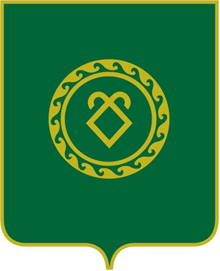 РЕСПУБЛИКА  БАШКОРТОСТАНСОВЕТ СЕЛЬСКОГО ПОСЕЛЕНИЯСУЛТАНБЕКОВСКИЙ СЕЛЬСОВЕТМУНИЦИПАЛЬНОГО РАЙОНААСКИНСКИЙ РАЙОН